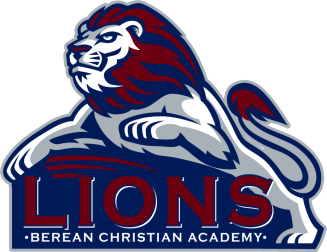 School Supply ListBerean Christian Academy2021-2022PreschoolKJV Bible-Kid Friendly -OptionalCrayons-24 count – 1  pkgPencils-12 count – 1  pkgGlue Sticks – 2  (4 year old PK only)Scissors-Metal/round tip – (4 year old PK only)Pocket folder – 1Nap mat and small blanket/pillowBackpackLunch boxBaby wipes – 1 pkgKleenex – 2Pencil boxPlastic spoons/forks – 1 pkgPaper Towels – 1 rollKindergartenKJV Bible – Kid FriendlyPlastic pocket Folder w/brads & pockets – 1Scissors-metal/round tip – 1#2 Pencils (Plain -Non-decorated type)- 1 pkgPencil Box-hard case – 1Crayons-24 count – 2 pkgGlue - 1 bottleGlue Sticks – 2 Sleep Mat – 1 (red/blue kind)Backpack Lunch boxBaby Wipes – 2 pkgPlay-Doh – 4 countExpo Markers – 4 countMrs. Young’s 1st gradeKJV BibleBackpackCrayola crayons-24 count – 1 Large Erasers – 2 Pencil top Erasers – 2 pkgsWide-ruled Spiral notebook – 1Pencil box – 1 hard 5x7 caseFiskar Scissors – 1Play-Doh – 4 countKleenex with lotion – 2 boxPocket folder  – 1Flat top Clipboard – 1Pen Pal Pen Holder – 1 pkg (Walmart in the stationary aisle)Word Search puzzle book – 1 (age appropriate at Dollar Tree & Dollar General)  Mrs Gatlin’s 2nd gradeKJV BibleCrayola crayons-24 count – 2 Glue Sticks – 2 Large Pink Erasers – 4 Wide-ruled Spiral notebook – 3 Sharpened pencils-24 countPencil box (No locks)Fiskar Scissors – 1 Play-Doh – 4 countKleenex w/lotion – 1 boxExpo Markers – 4 countPocket folder – 5Ruler (No folding)Clorox Wipes – 1 Sticky Notes – 1 pkgMrs. Bowling’s 3rd & 4th gradeKJV BiblePencil box or bag5 Subject Notebook – 2 Colored pencils -1 pkg#2 Pencils (Non-Decorated) – 24  Expo Markers – 4 Large Eraser– 2Scissors- 1Glue Sticks – 2 RulerPlay-Doh – 4  Pocket folder**- plastic durable w/ prongs – 1 Wide-ruled loose-leaf paper – 1 Blue or Black pens – 1 pkgMrs. Parsons’ 4th gradeKJV BibleComposition notebook – 1 #2 Pencils – 3 pkgs (NO MECHANICAL PENCILS)Large Pink Erasers – 1Colored Pencils – 12 count pkgCrayola Crayons-24 ct – 2 ScissorsGlue – 1 bottle (4oz)Kleenex – 1 boxEXPO markers only – 1 pkgPocket folders NO prongs – 2  Wide-ruled loose-leaf paper – 1 Wide-ruled Spiral notebook – 1 1 inch 3-ring binder w/pockets – 1 Plastic Dividers w/pockets – 1 pkg  Mrs. Spurlock’s 5th & 6th grade                                                                                                                                                          KJV Bible						Wide-ruled loose-leaf paper – 2 					#2 Pencils – 2 pkgs					Pocket folders – 2 Pink Eraser – 2						1 inch Binder w/pockets – 1 Colored Pencils – 1 pkg                                                            Dividers w/pockets – 2 Crayola crayons-24 count – 1 pkg			Wide-ruled spiral notebook – 2 (1 subject)Red Pens – 2 						3x5 note cards – 1 pkgScissors							Whiteboard Eraser – 1 (6th grade ONLY) Ruler							Expo Markers – 1 pkg (5th grade ONLY)Glue Sticks – 2Kleenex – 1 ALL 7th-12th grade                                                                                                                                                                                                                                                                                                                     KJV Bible            Kleenex – 3 boxes       Art fee $10.00				                                                                   9th – 12th Bible                                                                                                                              Spiral Notebook – 1 Mrs. Real – History & 12th grade Bible1.5 inch binder – 1Highlighters – 1 pkgCopy Paper – 1 pkg3x5 ruled note cards – 1 pkg7th & 8th grade – additional History suppliesScissorsGlue Stick – 1 pkgColored Pencils – 1 pkgMrs. Borgmann 1.5 inch binder & dividers – 1 USB flash drive – 1 3x5 note cards – 1 pkg Pencils – 1 pkgWide-ruled loose leaf paper – 2 Mr.  Henley2 inch binder – 1 Pencils – 1 pkgMrs. Wright – Pre-Algebra & Chemistry2 inch 3 ring binder – 1 Pencils – 1 pkgWide-ruled loose-leaf paper – 2 packagesRed pens – 1 pkg3x5 note cards – 1 pkgCalculator – T1-30XA Texas Instrument (on Amazon for $8.94)